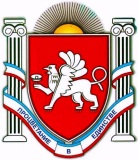 П О С Т А Н О В Л Е Н И Еот  30   декабря 2016г.  №  508г. ДжанкойО внесении изменений в постановление администрации Джанкойского района Республики Крым от 30.11.2016 № 450В соответствии приказом Министерства финансов России от  01 декабря 2010 года № 157н   «Об утверждении Единого плана счетов бухгалтерского учета для органов государственной власти (государственных органов), органов местного самоуправления, органов управления государственными внебюджетными фондами, государственных академий наук, государственных (муниципальных) учреждений и Инструкции по его применению» (далее – Инструкция к Единому плану счетов № 157н), приказом  Министерства финансов России от 06 декабря 2010 года № 162н "Об утверждении Плана счетов бюджетного учета и Инструкции по его применению" (далее – Приказ № 162н), Положением о порядке управления и распоряжения имуществом, находящимся в муниципальной собственности муниципального образования Джанкойский район Республики Крым, утвержденным решением сессии Джанкойского районного совета от 03 марта 2016 года №1/10-9,  и иными нормативными правовыми актами Российской Федерации, Республики Крым и муниципального образования Джанкойский район Республики Крым, в целях эффективного использования имущества (нефинансовых активов), составляющих казну муниципального  образования Джанкойский район администрация Джанкойского района   п о с т а н о в л я е т:1. Внести в постановление администрации Джанкойского района Республики Крым  от 30 ноября 2016 года №450 «Об утверждении Порядка отражения в бюджетном учете операций с объектами имущества (нефинансовых активов), составляющих казну муниципального образования Джанкойский район Республики Крым»  следующие изменения: 1.1. Пункт 6 приложения к постановлению изложить в следующей редакции:«6. Аналитический учет объектов имущества казны ведется в Реестре муниципального имущества муниципального образования Джанкойский район Республики Крым в структуре, установленной постановлением администрациии Джанкойского района от 19 августа 2016 года № 260  «Об утверждении Положения об организации учета муниципального имущества и ведении реестра муниципального имущества муниципального образования Джанкойский район Республики Крым» (далее  – Реестр объектов муниципальной собственности).	Аналитический учет движения имущества в составе муниципальной казны, в соответствии с последующим документальным оформлением прав, осуществляется отделом муниципального имущества и земельных отношений администрации Джанкойского района (далее – Реестродержатель), ответственный за ведение Реестра муниципального имущества муниципального образования Джанкойский район (пункт 145 Инструкции к Единому плану счетов № 157н)».1.2. Пункт 7 приложения к постановлению изложить в следующей редакции:«7. Выписка из реестра муниципального имущества муниципального образования Джанкойский район Республики Крым подтверждает постановку объекта на реестровый учет и сведения о выбытии объекта из состава казны.Принятие к учету (исключение) объектов нефинансовых активов, включенных в состав имущества казны, осуществляется на основании информации (выписки) из Реестра при наличии документов – оснований, указанных в порядке ведения Реестра, установленных пунктом 2 раздела 3  постановления администрациии Джанкойского района от 19 августа 2016 года № 260 «Об утверждении Положения об организации учета муниципального имущества и ведении реестра муниципального имущества муниципального образования Джанкойский район Республики Крым».Сведения об объектах учета движимого, недвижимого имущества, а также нематериальных активов должны содержать информацию о дате постройки (приобретении), дате ввода в эксплуатацию, дате принятия к бюджетному учету и дате принятия (выбытия) в состав имущества казны».1.3. Пункт 8 приложения к постановлению изложить в следующей редакции:«8. Объекты имущества казны принимаются к бюджетному учету по их первоначальной (фактической) стоимости, а земельные участки - по кадастровой стоимости.В случае отсутствия в Реестре сведений о стоимости отдельных объектов казны, до момента проведения оценки, стоимостной измеритель     (в том числе остаточная стоимость) учитывается в условной оценке:  один объект, один рубль».1.4. Пункт 18 приложения к постановлению изложить в следующей редакции:«18.  Отражение в бюджетном учете операций с объектами имущества казны осуществляется по мере совершения операций и принятия к учету первичных документов, на основании которых формируется Реестр объектов муниципальной собственности, хранящиеся у Реестродержателя.Поступление, выбытие объектов имущества казны оформляются следующими первичными документами:- Акт о приеме-передаче объектов нефинансовых активов (ф. 0504101);- Акт о списании объектов нефинансовых активов (кроме транспортных)     (ф. 0504104);- Акт о списании транспортного средства (ф. 0504105);- Акт о списании мягкого и хозяйственного инвентаря (ф. 0504143) применяется для списания однородных предметов хозяйственного инвентаря;- Акт о списании исключенных объектов библиотечного фонда (ф.0504144) с приложением списков исключенных объектов библиотечного фонда; - Акт о списании материальных запасов (ф. 0504230);- иные первичные документы, утвержденные учетной политикой администрации Джанкойского района.Операции по постановке на бюджетный учет объектов имущества казны муниципального образования Джанкойский район   отражаются в Журнале по прочим операциям.Учет операций по выбытию и перемещению объектов в составе имущества казны муниципального образования Джанкойский район   ведется в Журнале операций по выбытию и перемещению нефинансовых активов».1.5. Пункт 20 приложения к постановлению дополнить абзацем следующего содержания:	«При передаче имущества, закрепленного на праве оперативного управления, между муниципальными учреждениями муниципального образования Джанкойский район на основании постановления администрации Джанкойского района, предусматривающего прекращение права оперативного управления имуществом у одного учреждения и закрепление права оперативного управления за другим, отражение указанного имущества осуществляется на балансовом учете учреждений, минуя балансовый учет казны (Письмо Министерства Финансов России от 01.04.2011 № 02-06-10/1209 «О вопросе отражения на счетах по учету казны имущества при его передаче от одного учреждения другому»)».	2. Настоящее постановление вступает в силу со дня его официального опубликования (обнародования) в установленном порядке и распространяется на правоотношения,  возникшие  с  01 января  2016 года.3. Контроль за  исполнением  настоящего   постановления     возложить  на  руководителя  аппарата  администрации   Джанкойского  района   Курандину С.М.Глава администрации Джанкойского района                                                                         А.И. Бочаров      	РЕСПУБЛИКА КРЫМАДМИНИСТРАЦИЯ ДЖАНКОЙСКОГО РАЙОНА                          АДМIНIСТРАЦIЯ ДЖАНКОЙСЬКОГО РАЙОНУ РЕСПУБЛІКИ КРИМКЪЫРЫМ ДЖУМХУРИЕТИ ДЖАНКОЙ БОЛЮГИНИНЪ ИДАРЕСИ